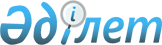 О внесении дополнений в постановление Восточно-Казахстанского областного акимата от 16 ноября 2015 года № 302 "Об утверждении регламентов государственных услуг в области технической инспекции"
					
			Утративший силу
			
			
		
					Постановление Восточно-Казахстанского областного акимата от 5 февраля 2018 года № 21. Зарегистрировано Департаментом юстиции Восточно-Казахстанской области 20 февраля 2018 года № 5487. Утратило силу постановлением Восточно-Казахстанского областного акимата от 26 марта 2020 года № 97
      Сноска. Утратило силу постановлением Восточно-Казахстанского областного акимата от 26.03.2020 № 97 (вводится в действие по истечении десяти календарных дней после дня его первого официального опубликования).

      Примечание РЦПИ.

      В тексте документа сохранена пунктуация и орфография оригинала.
      В соответствии с пунктом 2 статьи 27 Закона Республики Казахстан от 23 января 2001 года "О местном государственном управлении и самоуправлении в Республике Казахстан", статьей 16 Закона Республики Казахстан от 15 апреля 2013 года "О государственных услугах", приказом Заместителя Премьер-Министра Республики Казахстан - Министра сельского хозяйства Республики Казахстан от 10 января 2017 года № 5 "О внесении дополнений в приказом Министра сельского хозяйства Республики Казахстан от 6 мая 2015 года № 4-3/421 "Об утверждении стандартов государственных услуг в области технической инспекции" (зарегистрированным в Реестре государственной регистрации нормативных правовых актов за номером 14826), Восточно-Казахстанский областной акимат ПОСТАНОВЛЯЕТ:
      1. Внести в постановление Восточно-Казахстанского областного акимата "Об утверждении регламентов государственных услуг в области технической инспекции" от 16 ноября 2015 года № 302 (зарегистрированное в Реестре государственной регистрации нормативных правовых актов за номером 14286, опубликованное в газетах "Дидар" от 3 февраля 2016 года № 12 (17252), "Рудный Алтай" от 2 февраля 2016 года № 12 (19764), 3 февраля 2016 года № 13 (19765), информационно–правовой системе "Әділет" 15 февраля  2016 года) следующие дополнения:
      в регламенте государственной услуги "Проведение ежегодного государственного технического осмотра тракторов и изготовленных на их базе самоходных шасси и механизмов, прицепов к ним, включая прицепы со смонтированным специальным оборудованием, самоходных сельскохозяйственных, мелиоративных и дорожно-строительных машин и механизмов, а также специальных машин повышенной проходимости", утвержденном указанным постановлением:
      пункт 5 дополнить частями третьей и четвертой следующего содержания: 
      "В случаях представления услугополучателем неполного пакета документов согласно перечню, предусмотренному пунктом 9 Стандарта, и (или) документов с истекшим сроком действия услугодатель отказывает  в приеме заявления.
      Услугодатель отказывает в оказании государственной услуги в случае установления недостоверности документов, представленных услугополучателем для получения государственной услуги, и (или) данных (сведений), содержащихся в них.".
      2. Аппарату акима области, управлению сельского хозяйства области  в установленном законодательством Республики Казахстан порядке обеспечить:
      1) государственную регистрацию настоящего постановления  в территориальном органе юстиции;
      2) в течение десяти календарных дней со дня государственной регистрации настоящего постановления акимата направление его копии  в бумажном и электронном виде на казахском и русском языках в Республиканское государственное предприятие на праве хозяйственного ведения "Республиканский центр правовой информации" для официального опубликования и включения в Эталонный контрольный банк нормативных правовых актов Республики Казахстан;
      3) в течение десяти календарных дней после государственной регистрации настоящего постановления направление его копии на официальное опубликование в периодические печатные издания, распространяемые на территории области;
      4) размещение настоящего постановления на интернет-ресурсе акима Восточно-Казахстанской области после его официального опубликования.
      3. Контроль за исполнением настоящего постановления возложить  на заместителя акима области по вопросам агропромышленного комплекса.
      4. Настоящее постановление вводится в действие по истечении десяти календарных дней после дня его первого официального опубликования.
					© 2012. РГП на ПХВ «Институт законодательства и правовой информации Республики Казахстан» Министерства юстиции Республики Казахстан
				
      Аким Восточно-Казахстанской области

Д. Ахметов
